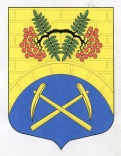 АДМИНИСТРАЦИЯ ПУТИЛОВСКОГО СЕЛЬСКОГО ПОСЕЛЕНИЯ  КИРОВСКОГО МУНИЦИПАЛЬНОГО РАЙОНАЛЕНИНГРАДСКОЙ ОБЛАСТИПОСТАНОВЛЕНИЕОт  17 января 2024 года  № 13О внесении изменений  в постановление администрации МО Путиловское сельское поселение от 01 апреля 2022 года № 38 «Об утверждении муниципальной программы«Развитие  культуры и массового спорта на территории МО Путиловское сельское поселение»  	Внести в муниципальную программу «Развитие культуры и массового спорта на территории МО Путиловское сельское поселение» (далее – Программа), утвержденную постановлением администрации МО Путиловское сельское поселение № 38 от 01.04.2022г. следующие изменения:1. План реализации  муниципальной программы «Развитие культуры и массового спорта на территории  Путиловского  сельского поселения»  изложить в новой редакции.2. Настоящее постановление подлежит опубликованию в газете «Ладога» и на официальном сайте МО Путиловское сельское поселение www.putilovo.ru.3. Постановление вступает в силу с 01.01.2024 года.4. Контроль за выполнением постановления оставляю за собой. Глава  администрации                                                                     Н.А. ПранскунасРазослано: дело,  сайт, газета «Ладога»План реализации муниципальной программы Путиловского сельско поселение Кировского муниципального района Ленинградской области  «РАЗВИТИЕ КУЛЬТУРЫ И МАССОВОГО СПОРТА НА ТЕРРИТОРИИ  ПУТИЛОВСКОГО СЕЛЬСКОГО ПОСЕЛЕНИЯ»(наименование муниципальной программы)Наименование муниципальной программы, подпрограммы, проекта, структурного элемента Ответственный исполнитель, соисполнитель, участникГоды реализацииОценка расходов (тыс. руб. в ценах соответствующих лет)Оценка расходов (тыс. руб. в ценах соответствующих лет)Оценка расходов (тыс. руб. в ценах соответствующих лет)Оценка расходов (тыс. руб. в ценах соответствующих лет)Оценка расходов (тыс. руб. в ценах соответствующих лет)Показатели (индикаторы) и их значенияПоказатели (индикаторы) и их значенияПоказатели (индикаторы) и их значенияНаименование муниципальной программы, подпрограммы, проекта, структурного элемента Ответственный исполнитель, соисполнитель, участникГоды реализациивсегофедеральный бюджетобластной бюджетместные бюджетыпрочие источникиНаименование показателя (индикатора)Единица измеренияЗначение1234567891011Программа20238527,401915,76611,7Программа202422604,052236683,47685,2728235,38023Программа20258952,3501906,17046,25Программа20269155,8501906,17249,75Программа20279872,5501906,17966,45Итого по муниципальной  программе59112,202236683,415319,2737109,53023       Подпрограмма 1                     «РАЗВИТИЕ МАССОВОГО СПОРТА НА ТЕРРИТОРИИ ПУТИЛОВСКОГО СЕЛЬСКОГО ПОСЕЛЕНИЯ»       Подпрограмма 1                     «РАЗВИТИЕ МАССОВОГО СПОРТА НА ТЕРРИТОРИИ ПУТИЛОВСКОГО СЕЛЬСКОГО ПОСЕЛЕНИЯ»       Подпрограмма 1                     «РАЗВИТИЕ МАССОВОГО СПОРТА НА ТЕРРИТОРИИ ПУТИЛОВСКОГО СЕЛЬСКОГО ПОСЕЛЕНИЯ»       Подпрограмма 1                     «РАЗВИТИЕ МАССОВОГО СПОРТА НА ТЕРРИТОРИИ ПУТИЛОВСКОГО СЕЛЬСКОГО ПОСЕЛЕНИЯ»       Подпрограмма 1                     «РАЗВИТИЕ МАССОВОГО СПОРТА НА ТЕРРИТОРИИ ПУТИЛОВСКОГО СЕЛЬСКОГО ПОСЕЛЕНИЯ»       Подпрограмма 1                     «РАЗВИТИЕ МАССОВОГО СПОРТА НА ТЕРРИТОРИИ ПУТИЛОВСКОГО СЕЛЬСКОГО ПОСЕЛЕНИЯ»       Подпрограмма 1                     «РАЗВИТИЕ МАССОВОГО СПОРТА НА ТЕРРИТОРИИ ПУТИЛОВСКОГО СЕЛЬСКОГО ПОСЕЛЕНИЯ»       Подпрограмма 1                     «РАЗВИТИЕ МАССОВОГО СПОРТА НА ТЕРРИТОРИИ ПУТИЛОВСКОГО СЕЛЬСКОГО ПОСЕЛЕНИЯ»       Подпрограмма 1                     «РАЗВИТИЕ МАССОВОГО СПОРТА НА ТЕРРИТОРИИ ПУТИЛОВСКОГО СЕЛЬСКОГО ПОСЕЛЕНИЯ»       Подпрограмма 1                     «РАЗВИТИЕ МАССОВОГО СПОРТА НА ТЕРРИТОРИИ ПУТИЛОВСКОГО СЕЛЬСКОГО ПОСЕЛЕНИЯ»       Подпрограмма 1                     «РАЗВИТИЕ МАССОВОГО СПОРТА НА ТЕРРИТОРИИ ПУТИЛОВСКОГО СЕЛЬСКОГО ПОСЕЛЕНИЯ»Подпрограмма 1«РАЗВИТИЕ МАССОВОГО СПОРТА НА ТЕРРИТОРИИ МО ПУТИЛОВСКОЕ СЕЛЬСКОЕ ПОСЕЛЕНИЕ»20234,04,0Подпрограмма 1«РАЗВИТИЕ МАССОВОГО СПОРТА НА ТЕРРИТОРИИ МО ПУТИЛОВСКОЕ СЕЛЬСКОЕ ПОСЕЛЕНИЕ»202422,2522,25Подпрограмма 1«РАЗВИТИЕ МАССОВОГО СПОРТА НА ТЕРРИТОРИИ МО ПУТИЛОВСКОЕ СЕЛЬСКОЕ ПОСЕЛЕНИЕ»202522,2522,25Подпрограмма 1«РАЗВИТИЕ МАССОВОГО СПОРТА НА ТЕРРИТОРИИ МО ПУТИЛОВСКОЕ СЕЛЬСКОЕ ПОСЕЛЕНИЕ»202622,2522,25Подпрограмма 1«РАЗВИТИЕ МАССОВОГО СПОРТА НА ТЕРРИТОРИИ МО ПУТИЛОВСКОЕ СЕЛЬСКОЕ ПОСЕЛЕНИЕ»202722,2522,25Итого по подпрограмме 193,093,0Процессная частьПроцессная частьПроцессная частьПроцессная частьПроцессная частьПроцессная частьПроцессная частьПроцессная частьКомплекс процессных мероприятий  «Создание условий для развития физической культуры и массового спорта»20234,04,0Число мероприятий/число участниковШт/чел12/250Комплекс процессных мероприятий  «Создание условий для развития физической культуры и массового спорта»202422,2522,25Число мероприятий/число участниковШт/чел12/250Комплекс процессных мероприятий  «Создание условий для развития физической культуры и массового спорта»202522,2522,25Число мероприятий/число участниковШт/чел12/250Комплекс процессных мероприятий  «Создание условий для развития физической культуры и массового спорта»202622,2522,25Число мероприятий/число участниковШт/чел12/250Комплекс процессных мероприятий  «Создание условий для развития физической культуры и массового спорта»202722,2522,25Число мероприятий/число участниковШт/чел12/250Комплекс процессных мероприятий  «Создание условий для развития физической культуры и массового спорта»Итого93,093,0…………………………………………………………Подпрограмма 2        «РАЗВИТИЕ КУЛЬТУРЫ НА ТЕРРИТОРИИ ПУТИЛОВСКОГО СЕЛЬСКОГО ПОСЕЛЕНИЯ»Подпрограмма 2        «РАЗВИТИЕ КУЛЬТУРЫ НА ТЕРРИТОРИИ ПУТИЛОВСКОГО СЕЛЬСКОГО ПОСЕЛЕНИЯ»Подпрограмма 2        «РАЗВИТИЕ КУЛЬТУРЫ НА ТЕРРИТОРИИ ПУТИЛОВСКОГО СЕЛЬСКОГО ПОСЕЛЕНИЯ»Подпрограмма 2        «РАЗВИТИЕ КУЛЬТУРЫ НА ТЕРРИТОРИИ ПУТИЛОВСКОГО СЕЛЬСКОГО ПОСЕЛЕНИЯ»Подпрограмма 2        «РАЗВИТИЕ КУЛЬТУРЫ НА ТЕРРИТОРИИ ПУТИЛОВСКОГО СЕЛЬСКОГО ПОСЕЛЕНИЯ»Подпрограмма 2        «РАЗВИТИЕ КУЛЬТУРЫ НА ТЕРРИТОРИИ ПУТИЛОВСКОГО СЕЛЬСКОГО ПОСЕЛЕНИЯ»Подпрограмма 2        «РАЗВИТИЕ КУЛЬТУРЫ НА ТЕРРИТОРИИ ПУТИЛОВСКОГО СЕЛЬСКОГО ПОСЕЛЕНИЯ»Подпрограмма 2        «РАЗВИТИЕ КУЛЬТУРЫ НА ТЕРРИТОРИИ ПУТИЛОВСКОГО СЕЛЬСКОГО ПОСЕЛЕНИЯ»Подпрограмма 2        «РАЗВИТИЕ КУЛЬТУРЫ НА ТЕРРИТОРИИ ПУТИЛОВСКОГО СЕЛЬСКОГО ПОСЕЛЕНИЯ»Подпрограмма 2        «РАЗВИТИЕ КУЛЬТУРЫ НА ТЕРРИТОРИИ ПУТИЛОВСКОГО СЕЛЬСКОГО ПОСЕЛЕНИЯ»Подпрограмма 2        «РАЗВИТИЕ КУЛЬТУРЫ НА ТЕРРИТОРИИ ПУТИЛОВСКОГО СЕЛЬСКОГО ПОСЕЛЕНИЯ»Подпрограмма 2        «РАЗВИТИЕ КУЛЬТУРЫ НА ТЕРРИТОРИИ ПУТИЛОВСКОГО СЕЛЬСКОГО ПОСЕЛЕНИЯ»20238523,41915,76607,7Подпрограмма 2        «РАЗВИТИЕ КУЛЬТУРЫ НА ТЕРРИТОРИИ ПУТИЛОВСКОГО СЕЛЬСКОГО ПОСЕЛЕНИЯ»202422581,802236683,47685,2728213,13023Подпрограмма 2        «РАЗВИТИЕ КУЛЬТУРЫ НА ТЕРРИТОРИИ ПУТИЛОВСКОГО СЕЛЬСКОГО ПОСЕЛЕНИЯ»20258930,11906,17024Подпрограмма 2        «РАЗВИТИЕ КУЛЬТУРЫ НА ТЕРРИТОРИИ ПУТИЛОВСКОГО СЕЛЬСКОГО ПОСЕЛЕНИЯ»20269133,61906,17227,5Подпрограмма 2        «РАЗВИТИЕ КУЛЬТУРЫ НА ТЕРРИТОРИИ ПУТИЛОВСКОГО СЕЛЬСКОГО ПОСЕЛЕНИЯ»20279850,31906,17944,2Итого по подпрограмме 159019,202236683,415319,27237016,53023Проектная частьПроектная частьПроектная частьПроектная частьПроектная частьПроектная частьПроектная частьПроектная частьНаименование проектаКапитальный ремонт здания МБУ «СДК с. Путилово» в части кровли и фасада по адресу: Ленинградская область, Кировский район, село Путилово, ул. Дорофеева, дом 52023Наименование проектаКапитальный ремонт здания МБУ «СДК с. Путилово» в части кровли и фасада по адресу: Ленинградская область, Кировский район, село Путилово, ул. Дорофеева, дом 5202413847,302236683,4005779,1721384,73023проектшт1Наименование проектаКапитальный ремонт здания МБУ «СДК с. Путилово» в части кровли и фасада по адресу: Ленинградская область, Кировский район, село Путилово, ул. Дорофеева, дом 52025Наименование проектаКапитальный ремонт здания МБУ «СДК с. Путилово» в части кровли и фасада по адресу: Ленинградская область, Кировский район, село Путилово, ул. Дорофеева, дом 5Итого13847,302236683,4005779,1721384,73023……Процессная частьПроцессная частьПроцессная частьПроцессная частьПроцессная частьПроцессная частьПроцессная частьПроцессная частьКомплекс процессных мероприятий «Создание благоприятных условий для организации культурного досуга и отдыха жителей», « Обеспечение деятельности муниципальных учреждений»20238523,41915,76607,7Число мероприятий/число участниковШт/чел30/339Комплекс процессных мероприятий «Создание благоприятных условий для организации культурного досуга и отдыха жителей», « Обеспечение деятельности муниципальных учреждений»20248734,51906,16828,4Комплекс процессных мероприятий «Создание благоприятных условий для организации культурного досуга и отдыха жителей», « Обеспечение деятельности муниципальных учреждений»20258930,11906,17024Число мероприятий/число участниковШт/чел30/339Комплекс процессных мероприятий «Создание благоприятных условий для организации культурного досуга и отдыха жителей», « Обеспечение деятельности муниципальных учреждений»20269133,61906,17227,5Число мероприятий/число участниковШт/чел30/339Комплекс процессных мероприятий «Создание благоприятных условий для организации культурного досуга и отдыха жителей», « Обеспечение деятельности муниципальных учреждений»20279850,31906,17944,2Число мероприятий/число участниковШт/чел30/339Комплекс процессных мероприятий «Создание благоприятных условий для организации культурного досуга и отдыха жителей», « Обеспечение деятельности муниципальных учреждений»Итого45171,99540,135631,8Комплекс процессных мероприятий «Создание благоприятных условий для организации культурного досуга и отдыха жителей», « Обеспечение деятельности муниципальных учреждений»20238491,71915,76576,0Количество мероприятийШТКомплекс процессных мероприятий «Создание благоприятных условий для организации культурного досуга и отдыха жителей», « Обеспечение деятельности муниципальных учреждений»20248702,71906,16796,6Количество мероприятийШТКомплекс процессных мероприятий «Создание благоприятных условий для организации культурного досуга и отдыха жителей», « Обеспечение деятельности муниципальных учреждений»20258898,31906,16992,2Количество мероприятийШТКомплекс процессных мероприятий «Создание благоприятных условий для организации культурного досуга и отдыха жителей», « Обеспечение деятельности муниципальных учреждений»20269101,81906,17195,7Количество мероприятийШТКомплекс процессных мероприятий «Создание благоприятных условий для организации культурного досуга и отдыха жителей», « Обеспечение деятельности муниципальных учреждений»20279818,51906,17912,4Количество мероприятийШТКомплекс процессных мероприятий «Создание благоприятных условий для организации культурного досуга и отдыха жителей», « Обеспечение деятельности муниципальных учреждений»Итого450139540,135472,9Комплекс процессных мероприятий  «Организация культурного досуга и отдыха жителей», «Организация мероприятий в сфере культуры»202331,731,7Количество мероприятийШТ15Комплекс процессных мероприятий  «Организация культурного досуга и отдыха жителей», «Организация мероприятий в сфере культуры»202431,831,8Количество мероприятийШТ15Комплекс процессных мероприятий  «Организация культурного досуга и отдыха жителей», «Организация мероприятий в сфере культуры»202531,831,8Количество мероприятийШТ15Комплекс процессных мероприятий  «Организация культурного досуга и отдыха жителей», «Организация мероприятий в сфере культуры»202631,831,8Количество мероприятийШТ15Комплекс процессных мероприятий  «Организация культурного досуга и отдыха жителей», «Организация мероприятий в сфере культуры»202731,831,8Количество мероприятийШТ15Комплекс процессных мероприятий  «Организация культурного досуга и отдыха жителей», «Организация мероприятий в сфере культуры»Итого158,9158,9